QSAR ANALYSISFit all Models – 3 and 4 parametersTable S2 - 20 Best fitted 3 and 4 parameter models, ranked by R2 values. 4 parameter models are fitted with a subset of descriptors.Descriptor DefinitionsALOGPs – octanol/water partition coefficient ALOGPs-sq – octanol/water partition coefficient squaredAMW - average molecular weightARR – aromatic ratioDe - D total accessibility index / weighted by Sanderson electronegativityDensity (g/cm3)Du - D total accessibility index / unweightedE3e - 3rd component accessibility directional WHIM index / weighted by Sanderson electronegativityE3u - 3rd component accessibility directional WHIM index / unweightedJ - Balaban distance connectivity indexJ3D - 3D-Balaban indexLogD (pH 7.2) – distribution constant, calculated at pH 7.2LogD (pH 7.4) blood – distribution constant, calculated at pH 7.4LogD (pH 8) colon – distribution constant, calculated at pH 8LogD duodenum (pH 4.6) – distribution constant, calculated at pH 4.6LogD Jejunum & Ileum (pH 6.5) – distribution constant, calculated at pH 6.5Lop - Lopping centric indexMolecular Volume (cm3)Mp - mean atomic polarizability (scaled on Carbon atom)Mv - mean atomic van der Waals volume (scaled on Carbon atom)nCIC - number of rings (cyclomatic number)nH - number of Hydrogen atomsParachor (cm3)Polarizability (cm3)Surface Tension (dyne/cm) - surface free energyUi - unsaturation indexModel FitsTable S3. Coefficients & Confidence intervals for Linear and Bootstrap fits for 2, 3 and 4 parameter models.Model fit plots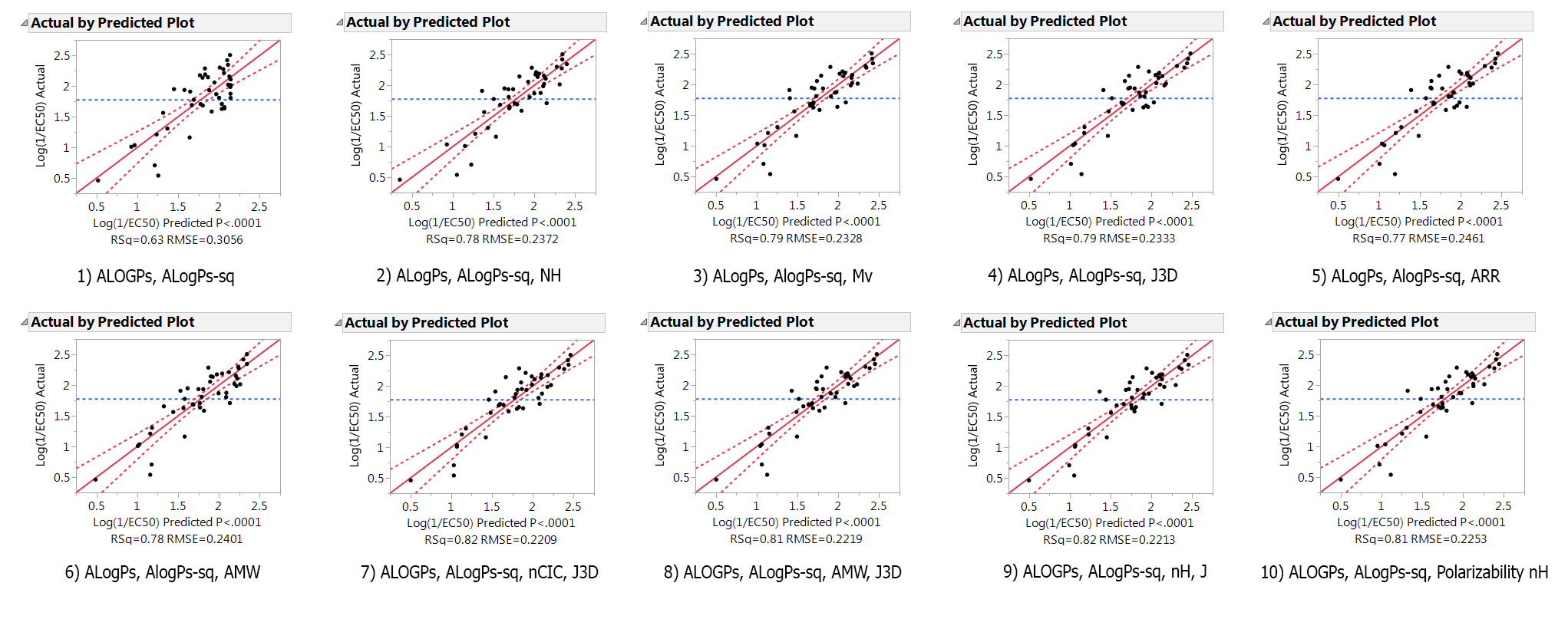 Figure S166. Plots showing the predicted vs actual values for Log(1/EC50) for 10 of the models fittedNo.Des.No.Des.DescriptorsDescriptorsDescriptorsDescriptorsDescriptorsR2R233ALOGPsALOGPs-sqMv––0.79010.790133ALOGPsALOGPs-sqJ3D––0.78920.789233ALOGPsALOGPs-sqMp––0.78360.783633ALOGPsALOGPs-sqnH––0.78220.782233ALOGPsALOGPs-sqAMW––0.77680.776833ALOGPsALOGPs-sqJ––0.76800.768033ALOGPsALOGPs-sqE3u––0.76720.767233ALOGPsALOGPs-sqARR––0.76540.765433ALOGPsALOGPs-sqDensity (g/cm3)––0.76150.761533ALOGPsALOGPs-sqSurface tension (dyne/cm)––0.75710.757133ALOGPsALOGPs-sqLop––0.75600.756033ALOGPsALOGPs-sqDu––0.75580.755833ALOGPsALOGPs-sqE3e––0.75540.755433ALOGPsALOGPs-sqUi––0.75330.753333ALOGPsALOGPs-sqLogD duodenum (pH 4.6)––0.75160.751633ALOGPsALOGPs-sqLogD Jejunum & Ileum (pH 6.5)––0.75130.751333ALOGPsALOGPs-sqLogD (pH 7.2) blood––0.75030.750333ALOGPsALOGPs-sqLogD (pH 7.4) blood––0.74970.749733ALOGPsALOGPs-sqLogD (pH 8) colon––0.74580.745833ALOGPsALOGPs-sqMe––0.73940.739444ALOGPsALOGPs-sqnCICJ3DJ3D0.81600.816044ALOGPsALOGPs-sqnHJJ0.81520.815244ALOGPsALOGPs-sqAMWJJ0.81510.815144ALOGPsALOGPs-sqAMWJ3DJ3D0.81410.814144ALOGPsALOGPs-sqJ3DUiUi0.81400.814044ALOGPsALOGPs-sqDensity (g/cm3)J3DJ3D0.81380.813844ALOGPsALOGPs-sqDensity (g/cm3)JJ0.81210.812144ALOGPsALOGPs-sqParachor (cm3)nHnH0.80990.809944ALOGPsALOGPs-sqMolar refractivity (cm3)nHnH0.80850.808544ALOGPsALOGPs-sqPolarizability (cm3)nHnH0.80840.808444ALOGPsALOGPs-sqMolecular Volume (cm3)nHnH0.80840.808444ALOGPsALOGPs-sqMeMpMp0.80800.808044ALOGPsALOGPs-sqLogD (pH 6.5)AMWAMW0.80690.806944ALOGPsALOGPs-sqLogD (pH 7.2)AMWAMW0.80680.806844ALOGPsALOGPs-sqLogD (pH 7.4)AMWAMW0.80680.806844ALOGPsALOGPs-sqLogD (pH 8)nHnH0.80630.806344ALOGPsALOGPs-sqLogD (pH 8)AMWAMW0.80620.806244ALOGPsALOGPs-sqLogD (pH 4.6)AMWAMW0.80620.806244ALOGPsALOGPs-sqLogD (pH 7.4)nHnH0.80560.805644ALOGPsALOGPs-sqLogD (pH 7.2)nHnH0.80540.8054CoefficientsCoefficientsCoefficientsCoefficientsCoefficientsCoefficientsCoefficientsCoefficientsCoefficientsCoefficientsCoefficientsCoefficientsCoefficientsCoefficientsCoefficientsCoefficientsCoefficientsCoefficientsCoefficientsCoefficientsCoefficientsCoefficientsCoefficientsCoefficientsCoefficientsLinear FitLinear FitBootstrapBootstrapLinear FitLinear FitBootstrapBootstrapLinear FitLinear FitBootstrapBootstrapLinear FitLinear FitBootstrapBootstrapLinear FitLinear FitBootstrapBootstrapModel parametersR^2 valueIntercept2.5% 
CI97.5% CI2.5% 
CI97.5% CIALogPs2.5% 
CI97.5% CI2.5% 
CI97.5% CIALogPs^22.5% 
CI97.5% CI2.5% 
CI97.5% CI3rd Param2.5% 
CI97.5% CI2.5% 
CI97.5% CI4th param2.5% CI97.5% CI2.5% CI97.5% CIALogPs, ALogPs^2 (1)0.6292-0.579-1.1650.008-1.108-0.0861.2030.9031.5040.9041.470-0.133-0.168-0.098-0.166-0.093ALogPs, ALogPs^2,nH (2)0.782-1.659-2.276-1.041-2.454-1.0331.3101.0731.5471.0381.601-0.176-0.207-0.144-0.213-0.1300.0650.0400.0900.0430.087ALogPs, ALogPs^2, Mv (3)0.79013.3621.8384.8872.1594.4191.3721.1351.611.1261.579-0.158-0.186-0.129-0.19-0.123-6.616-9.063-4.168-8.432-4.473ALogPs, ALogPs^2, J3D(4)0.789-2.372-3.176-1.569-3.071-1.6481.3391.1041.5741.1091.556-0.148-0.175-0.120-0.177-0.1150.7330.4611.0060.4950.960ALogPs, ALogPs^2, ARR (5)0.765-0.222-0.7190.274-0.6470.0701.3661.1141.6181.1171.605-0.153-0.182-0.123-0.186-0.116-1.675-2.387-0.963-2.290-1.065AlogPs, ALogPs^2, AMW (6)0.7770.7310.0351.427-0.1131.3681.3301.0891.5721.1041.536-0.154-0.183-0.125-0.182-0.121-0.200-0.279-0.120-0.293-0.133ALogPs, ALogPs^2, nCIC, J3D (7)0.816-5.105-7.579-2.632-7.681-2.6941.2841.0561.5111.0871.493-0.146-0.172-0.120-0.173-0.1160.4110.0570.7640.0640.7961.5870.8082.3670.7962.330ALogPs, ALogP^2, AMW, J3D (8)0.814-1.018-2.4530.417-2.3090.4291.3611.1371.5861.1231.591-0.154-0.181-0.127-0.185-0.119-0.110-0.209-0.011-0.218-0.0510.4750.1270.8230.1480.781ALogPs, ALogPs^2, nH, J (9)0.815-3.067-4.304-1.830-4.133-1.7671.4321.1911.6731.1961.653-0.172-0.202-0.142-0.205-0.1280.0440.0150.7280.0140.0710.9040.2021.6070.1731.475ALogPs, ALogPs^2, Polarizability, nH (10)0.808-0.983-1.822-0.144-1.7360.0781.3071.0821.5321.0321.519-0.165-0.197-0.132-0.199-0.110-0.022-0.041-0.002-0.0360.0050.0630.0390.0870.0400.087